Консультация для родителей.«Пластилиновая сказка»составила: Туманова Е.В.Муниципальное дошкольное образовательное учреждение детский сад №182 г. Ярославль 2019г. «Пластилинография»Мир вступил в новый век он будет, во многом зависит от нас и от тех основ, которые мы заложим в сознание детей -будущих созидателей новой жизни. От них будет зависеть все духовное и материальное благосостояние государства и общества.Для ребенка, который воспитывается под влиянием изобразительного искусства, мир становится многозначным, многообразным, многоцветным, добрым и прекрасным, а сам ребенок - здоровым и успешным.Значение лепки для развития ребенка огромно. Это - искусство детей - очень живое, непосредственное, с реалистическим или экспрессивным отношением к действительности.Что такое пластилинография?Пластилинография – это нетрадиционная техника лепки, которая отражается в «рисовании» пластилином более или менее выпуклых по объему (барельефных) изображений на горизонтальной поверхности.Каждый ребенок с раннего детства знаком с таким податливым и мягким материалом, как пластилин. Но не каждый знает, что с его помощью можно рисовать. Дошкольники очень любят лепить и рисовать. Совместить два таких приятных для детей занятия, позволяет техника рисования пластилином – пластилинография.Данный прием способствует снятию мышечного напряжения и расслаблению, развивает детское воображение, художественное и пространственное мышление, будит фантазию, побуждает дошкольников к самостоятельности. При успешном овладении методикой рисования пластилином можно выполнять коллективные работы, создавать картины, оригинальные подарки для родителей и друзей. У ребенка появляется возможность создать картинку рельефной, а значит, более выразительной и живой. Техника проста в исполнении, не требует особых способностей, увлекает и не перегружает детей ни умственно, ни физически.Чтобы дети лучше усвоили и закрепили навыки, обучение следует проводить поэтапно.Сначала важно научить надавливать на пластилин, затем размазывать его от центра к краям контура.Обучать пластилинографии нужно в порядке повышения уровня сложности: начинать лучше с простых картинок и постепенно переходить к более сложным.«Полезные советы»Воизбежании деформации картины в качестве основыследует использовать плотный картон.Предотвратить появление на основе жирных пятенпоможет нанесенная на нее клейкая пленка или скотч.Устранить ошибку, допущенную в процессе изображенияобъекта, можно, если нанести его контур под пленкой илиспециальным маркером.Покрытие пластилиновой картины бесцветным лаком,продлит её «жизнь».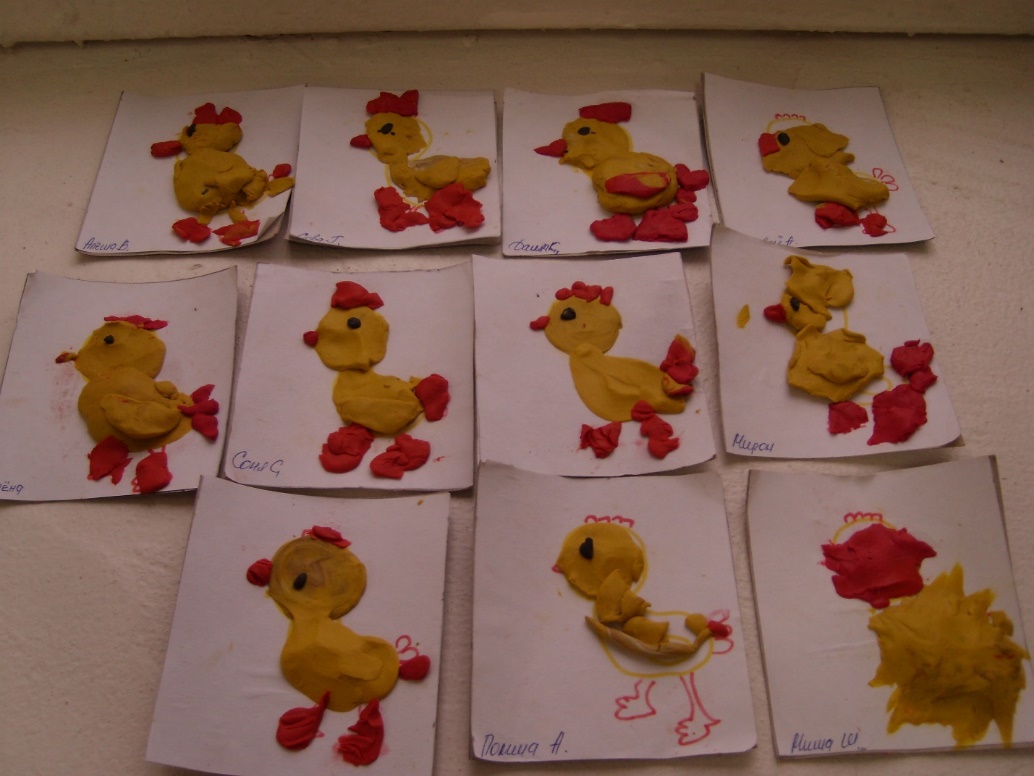 младшая группа «Обратная аппликация»Ещё одна разновидность аппликации из пластилина, как правило, выполняется на гладкой и прозрачной поверхности стекла или пластмассы. Обозначив (выложив) пластилином контур будущего рисунка, последовательно заполняются открытые участки пластилином. По окончании работы, перевернув изделие гладкой стороной к себе, получается удивительный рисунок для картины или панно!«Что дает ребенку лепка»Лепка обогащает ребёнка не только в художественном итворческом плане. Занятия лепкой влияют на его общееразвитие.- Повышает сенсорную чувствительность (способствуют тонкому восприятию формы, фактуры, цвета, веса, пластики, пропорций) - Развивают общую ручную умелость, способствует развитию тонких движений пальцев, пространственное мышление и воображение.- Формирует умение планировать работу.«Пластилин нового поколения»Масса для лепки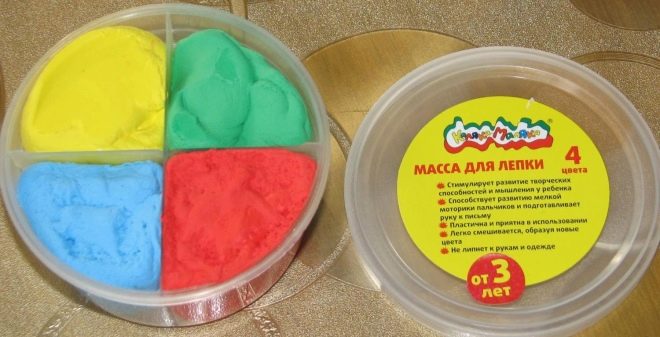 Плавающий пластилин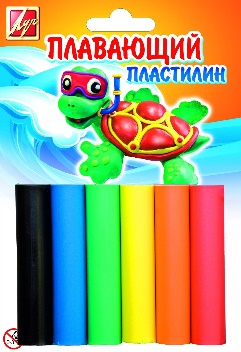 Шариковый застывающий пластилин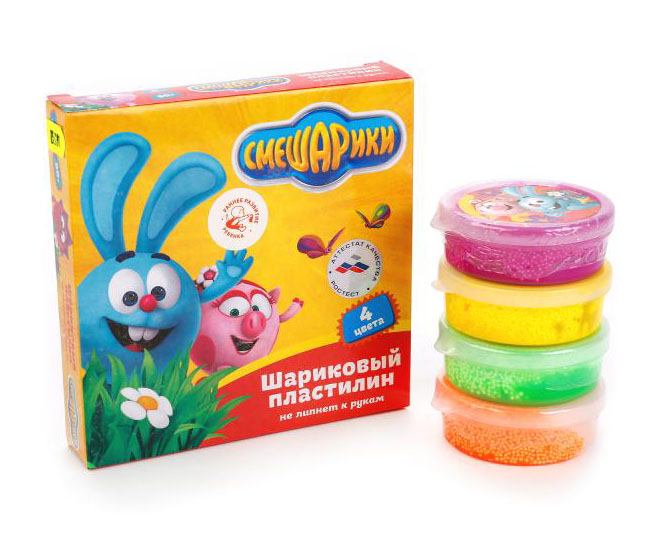 Шариковый не застывающий пластилин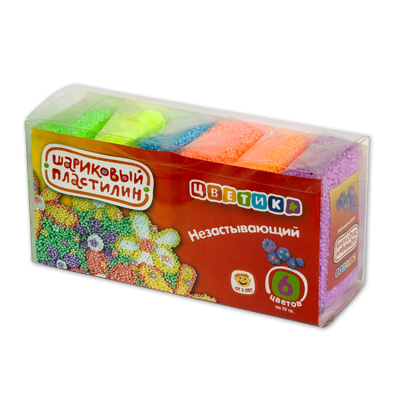 Тесто для лепки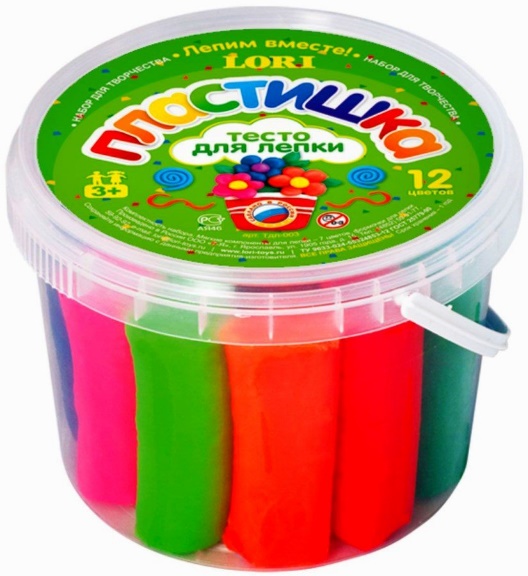 Способы работы с пластилином:Рисование пластилином,Процарапывание на пластилине,Панно из пластилиновых колбасок,Печать на пластилине.Желаю творческих успехов!